附件2：《交管12123手机APP中<驾驶员安全驾驶记录>》第一步：                         第二步：                                              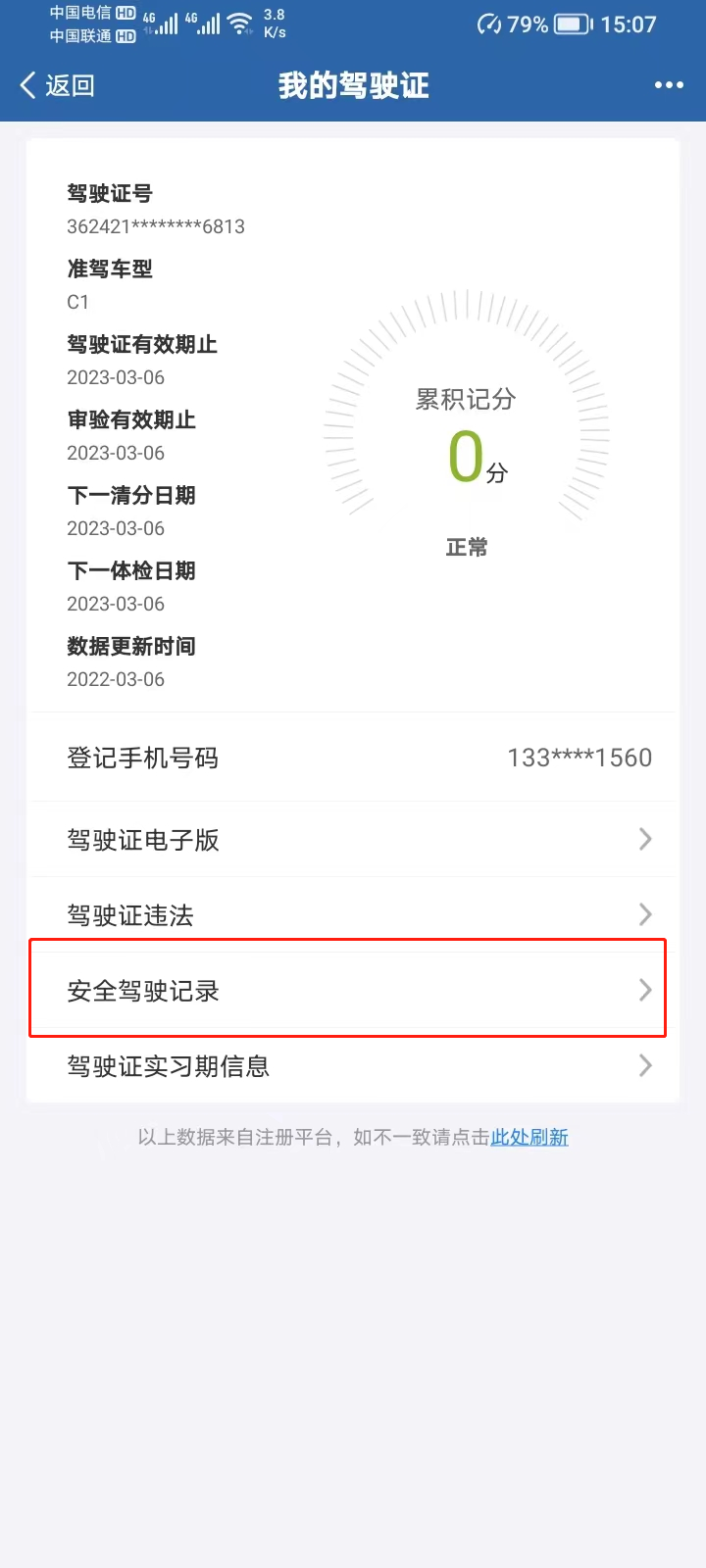 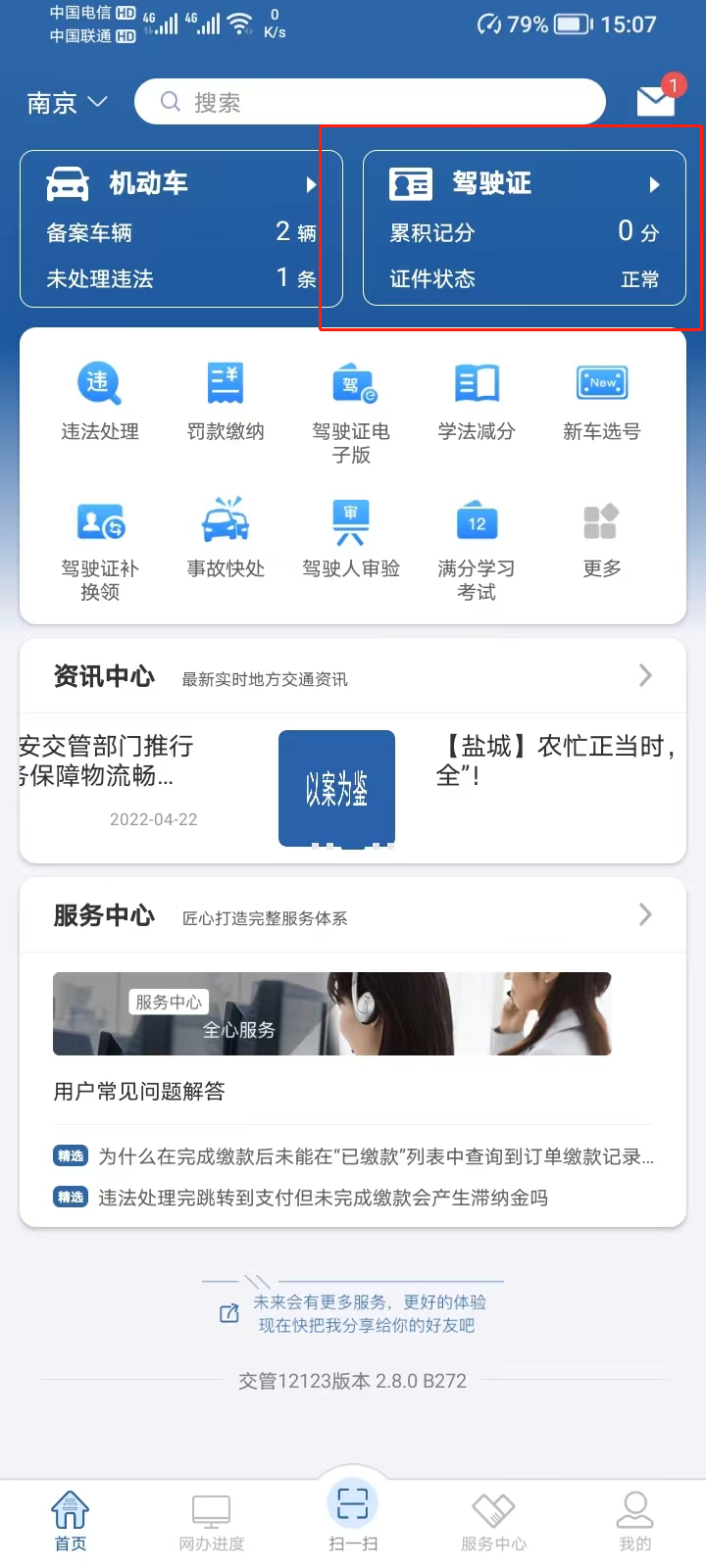 第三步：                               第四步：         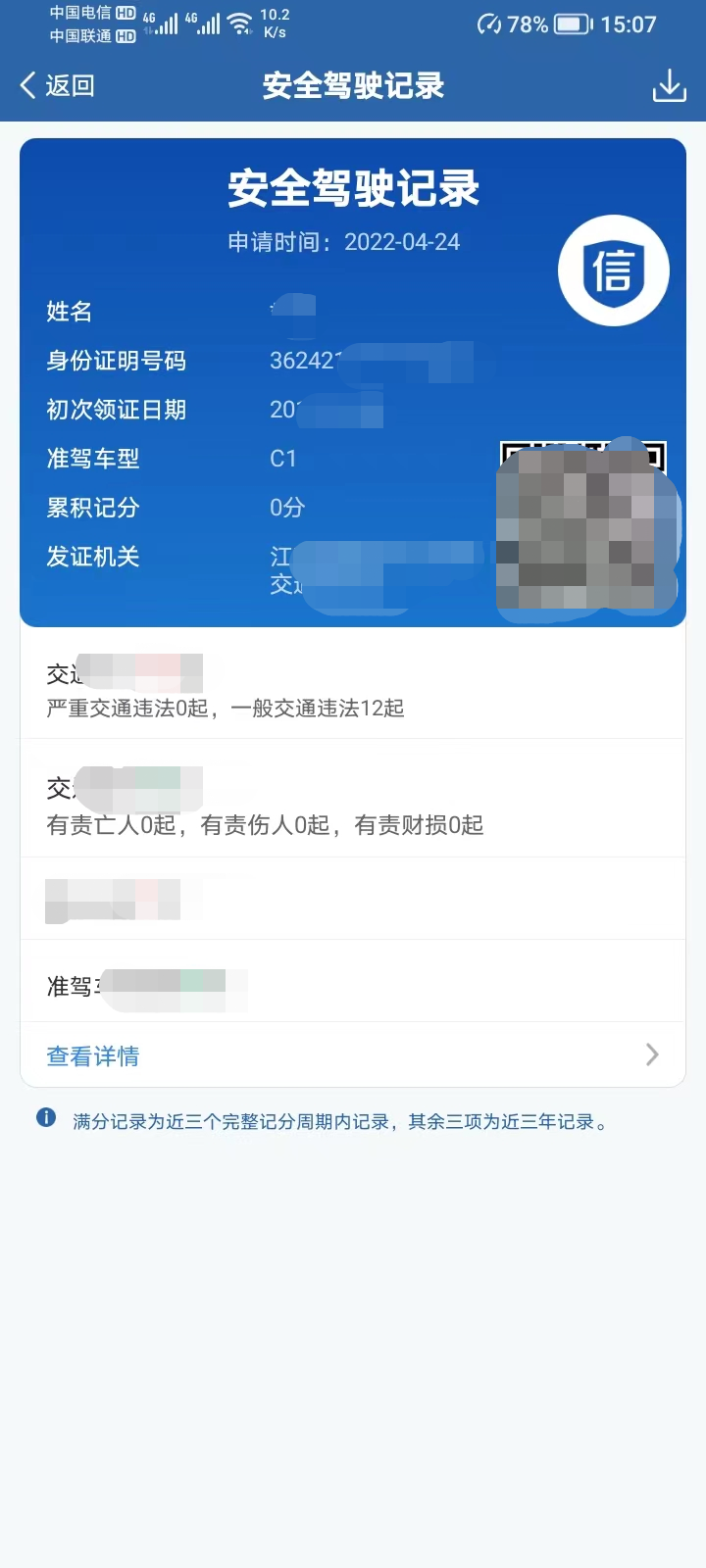 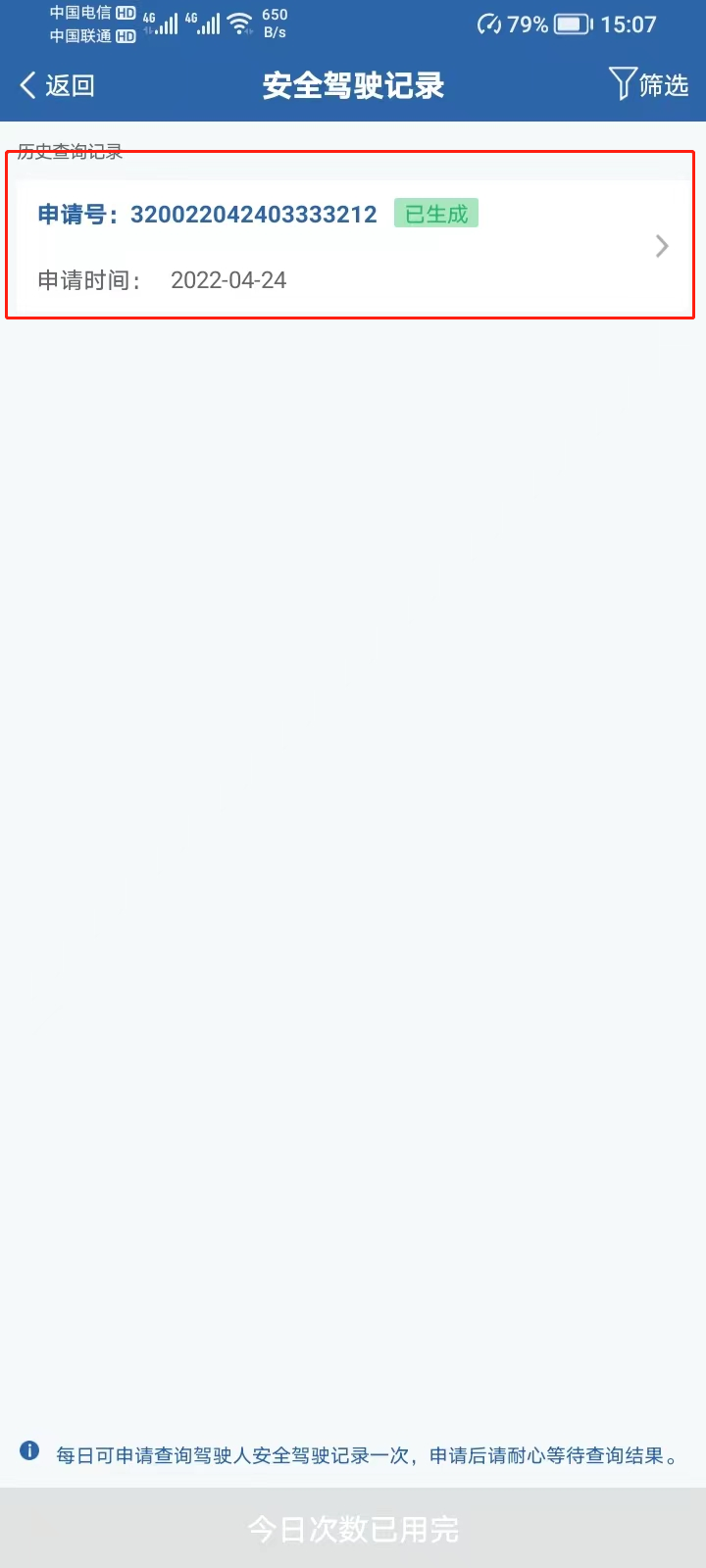 